Шкаф 1Высота   85 смШирина 77см плюс боковой левый козырек 13смГлубина 50 смВсе шкафы цвет: вишня Оксфорд. И просьба посчитать варианты с 3 и 6 ящиками для каждого шкафа.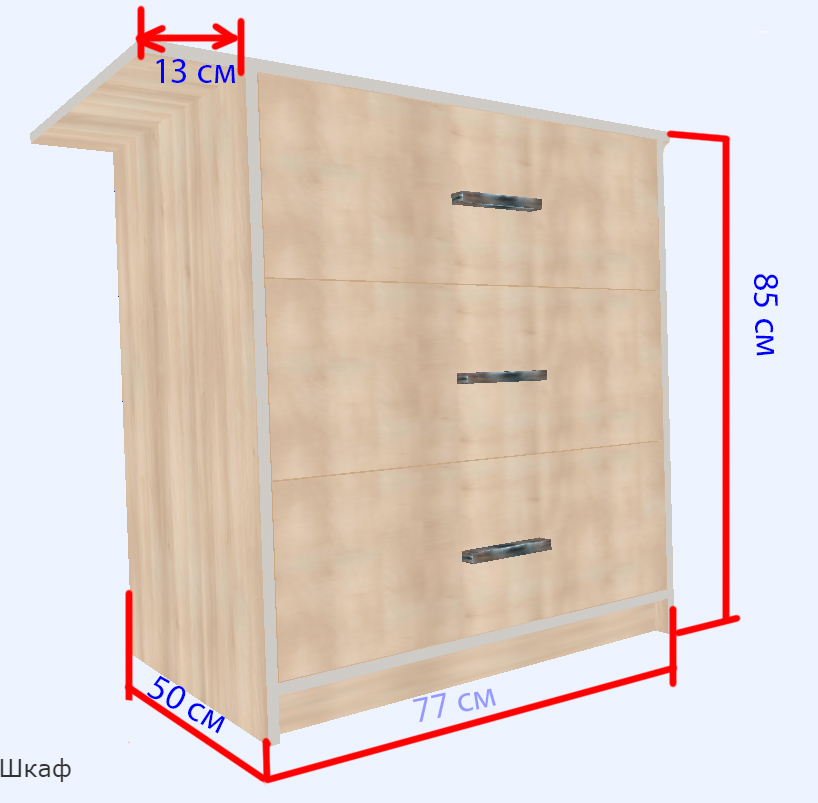 Ширина 77см и боковой левый козырек 13см Расстояние от стены до стола =94см (78см от батареи до стола)Расстояние от стены до края батареи 16смШкаф 2Все шкафы цвет: вишня Оксфорд. И просьба посчитать варианты с 3 и 6 ящиками для каждого шкафа.Высота мм 2030ммШирина мм 730ммГлубина мм  410ммСекция 1 Ширина 341мм Высота 300ммСекция 2 Ширина 341мм Высота 300ммСекция 3 Ширина 698мм Высота 916ммСекция 4 Ширина 698мм Высота 700мм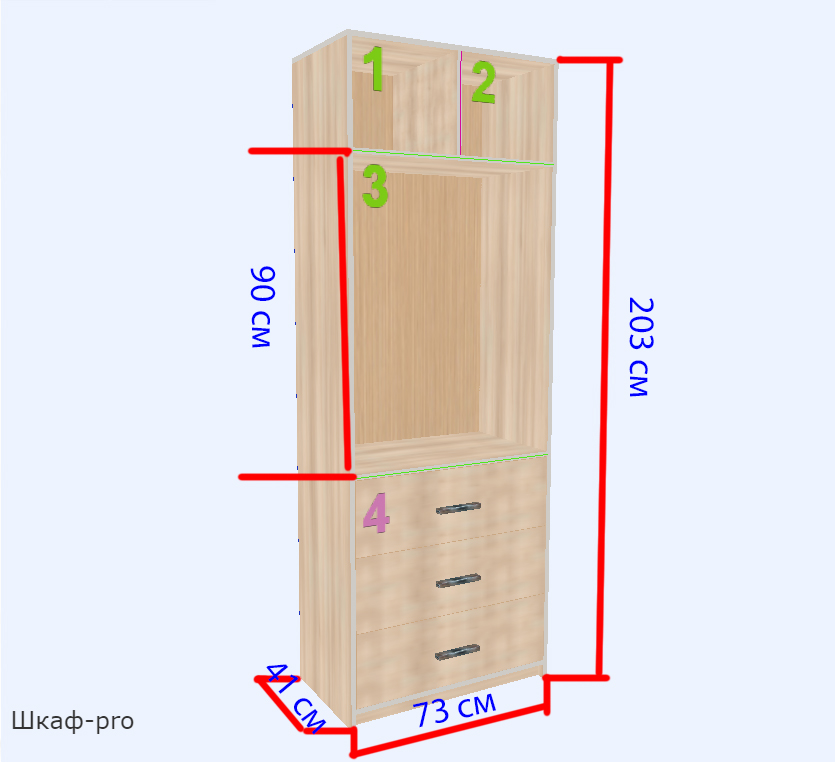 Шкаф 3 секция 1 с распашными дверями, наполнение 1 полка и штанга.Высота мм 203см Ширина 80 смГлубина 60 см Все шкафы цвет: вишня Оксфорд. И просьба посчитать варианты с 3 и 6 ящиками для каждого шкафа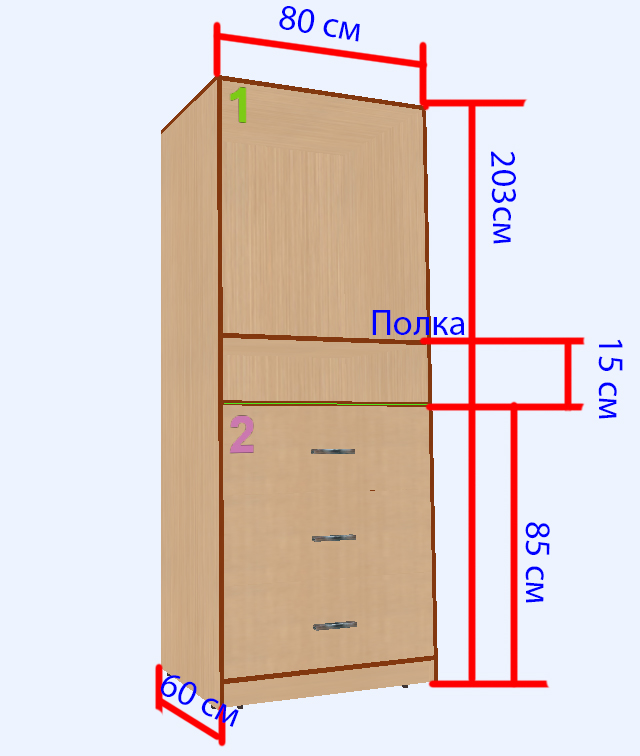 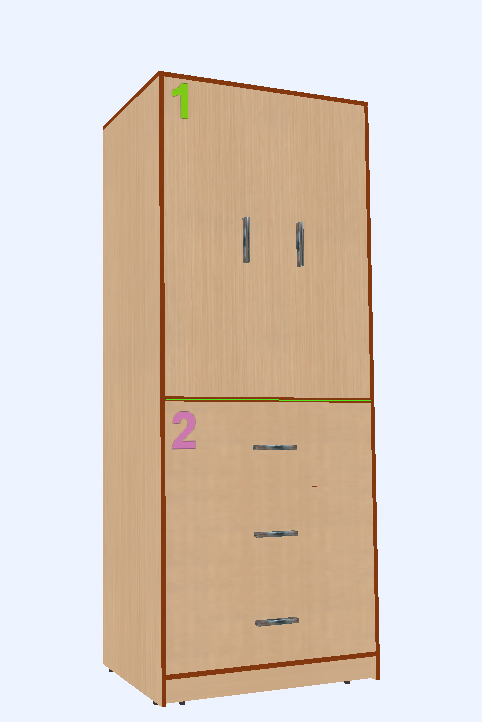 Требуется изготовить доставить и собрать 3 шкафа или точнее один комод, один стеллаж с ящиками внизу и один распашной шкаф.1)	Шкаф 1 (комод)Высота   85 смШирина 77см плюс боковой левый козырек 13смГлубина 50 смсм фото2)	 Шкаф 2 (стеллаж)Высота мм 2030ммШирина мм 730ммГлубина мм  410ммСекция 1 Ширина 341мм Высота 300ммСекция 2 Ширина 341мм Высота 300ммСекция 3 Ширина 698мм Высота 916ммСекция 4 Ширина 698мм Высота 700ммсм фотоШкаф 3 (распашной шкаф)секция 1 с распашными дверями, наполнение 1 полка и штанга.Высота мм 203см Ширина 80 смГлубина 60 смЭскизы каждого шкафа на приложенных фотоВсе шкафы цвет: вишня Оксфорд. И просьба посчитать варианты с 3 и 6 ящиками для каждого шкафаДоставка в поселок Знамя Октября (Подольск) подъем на 9-й этаж лифт пассажирский.Бюджет ограничен 20 000 рублей за ВСЕ: материалы, изготовление, доставка, сборка.Для ящиков желательны шариковые направляющие.По оплате: оплата после сборки, возможен небольшой аванс в 10%заключение договора приветствуется. Перед началом работы желателен выезд замерщика для уточнения деталей и заключения договора.Здравствуйте ,Интересует изготовление мебели на заказ. Нужно изготовить три шкафа (комода)по приложенным эскизам. Сколько это будет стоить:Изготовление каждого шкафа с вариантами на 3 и 6 ящиков?Доставка (в Подольск) и подъем (на 9 этаж, лифт пассажирский)?Сборка?Предоставляется ли какая-нибудь гарантия?Сроки изготовления?Какой порядок расчетов? Меня бы устроил не большой аванс (не более 10%) и все остальное после сборки. Эскизы во вложении.3 ящика6 ящиков